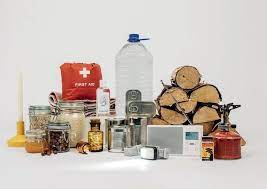 Webinar 23. marsFrivillighet og beredskapKrigen herjer i Ukraina, og hundrevis Ukrainere er på vei til våre lokalsamfunn.Frivilligheten har en egenverdi, og er avgjørende i å hjelpe til i både hverdag og kriser. Delta i webinaret med å logge deg inn med denne lenka:https://us02web.zoom.us/j/85985187127?pwd=VlpjWDdRbmUzWndpTi9kRWIzR1BrZz09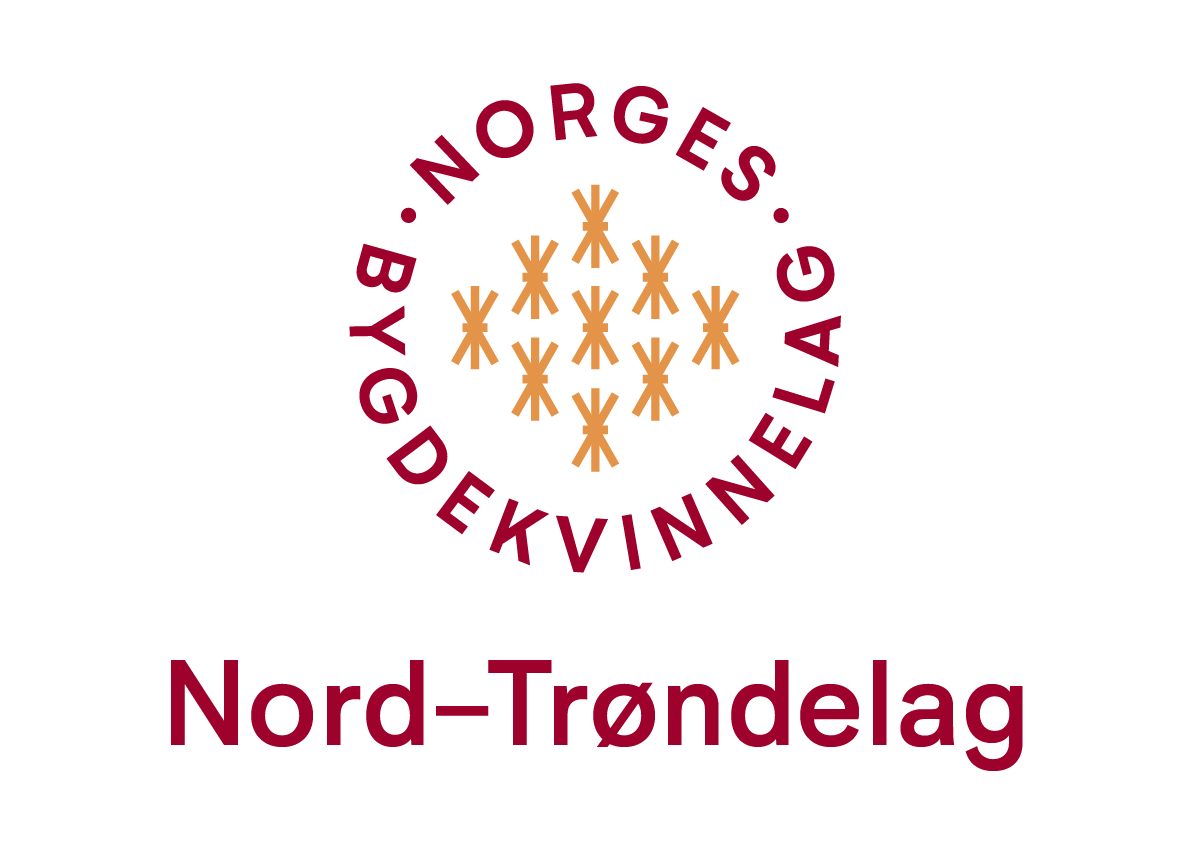 Signe Opdahl fra NTNU vil orientere om nærmiljøene betyr for oss med vekt på trivsel, trygghet og fysisk nærmiljø.Henning Irving, statsforvalteren i Trøndelag vil orientere om beredskap og verdien av frivillig arbeidWebinaret er gratisKl 19.00 – 20.00Nord-TrøndelagBygdekvinnelag